Publicado en Donostia-San Sebastián el 22/12/2020 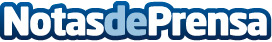 FEUSE conmemora su 25 aniversario trabajando para potenciar el uso del euskera en la farmaciaDesde FEUSE, integrada por 219 farmacéuticos/as de la Comunidad Autónoma Vasca y Navarra, subrayan que en estos 25 años el uso del euskera en la farmacia ha crecido y se está normalizando. Además de un diccionario castellano-euskera específico para la farmacia, FEUSE desarrolla múltiples iniciativas para impulsar el uso del euskera en este ámbito como premios y apoyos a trabajos científicos en euskera o una revista digital, entre otras accionesDatos de contacto:Sandra Tilsandra@crcomunicacion.com943223750Nota de prensa publicada en: https://www.notasdeprensa.es/feuse-conmemora-su-25-aniversario-trabajando Categorias: Industria Farmacéutica Idiomas País Vasco Premios http://www.notasdeprensa.es